ТЕРРИТОРИАЛЬНАЯ ИЗБИРАТЕЛЬНАЯ КОМИССИЯ ГОРОДА КАРАБАШАРЕШЕНИЕг. КарабашОб утверждении Положения о порядке проведения городского
творческого конкурса среди избирателей старшего поколения «Выборы в моей жизни»
       В соответствии с Планом основных мероприятий по повышению правовой культуры избирателей (участников референдума) и других участников избирательного процесса на территории города Карабаша на 2021 год, а также привлечения внимания к проведению выборов на территории Карабашского городского округа выборов депутатов Государственной Думы Федерального Собрания Российской Федерации восьмого созыва 19 сентября 2021 года,территориальная избирательная комиссия города Карабаша РЕШАЕТ:1. Провести городской творческий конкурс среди избирателей старшего поколения «Выборы в моей жизни».2. Утвердить Положение о порядке проведения городского творческого конкурса среди избирателей старшего поколения «Выборы в моей жизни» (прилагается).      3.  Разместить настоящее решение на странице Территориальной избирательной комиссии города Карабаша сайта администрации Карабашского городского округа в информационно-телекоммуникационной сети «Интернет».                                                                Председатель комиссии					Ю.В. Хисматулина           Секретарь комиссии		                  		И.В. Валеева         Приложение к решению Территориальнойизбирательной комиссии г. Карабаша от 04.03.2021г. № 4/27-5Положение о порядке проведения городского творческого конкурса среди избирателей старшего поколения «Выборы в моей жизни»Общие положения       1.1. Настоящее Положение определяет порядок организации и проведения городского творческого конкурса городского творческого конкурса среди избирателей старшего поколения «Выборы в моей жизни», его организационное и методическое обеспечение, порядок участия в Конкурсе и определения победителей и призеров.       1.2. Цель Конкурса:- актуализация интереса граждан к выборам различного уровня;- формирование сопричастности к общественно-политическим событиям в жизни муниципального образования, региона, страны;- систематизация политико-правовых знаний избирателей, формирование основных представлений о выборах у будущих избирателей;- развитие и сохранение социального и творческого потенциала избирателей передача системы духовных ценностей, носителями которых является старшее поколение, юным гражданам России.1.3. В Конкурсе принимают участие на добровольной основе избиратели старшего поколения. 1.4. Конкурс проводится в период с 29 марта по 30 апреля 2021 года Территориальной избирательной комиссией города Карабаша во взаимодействии с библиотеками, общественными организациями, средствами массовой информации.2. Порядок подготовки, организации и проведения Конкурса      2.1. Конкурс проводится в период с 29 марта по 30 апреля 2021 года.
      2.2. Для организации и проведения Конкурса, подведения итогов создается конкурсная комиссия:        Хисматулина Ю.В. – председатель ТИК г. Карабаша,        Чернова А.С. – заместитель главы КГО по социальным вопросам (по согласованию),        Трофимова В.М. – руководитель общественной приемной Губернатора Челябинской области в Карабашском городском округе (по согласованию),       Кожевников С.М. – член ТИК г. Карабаша с правом решающего голоса,            Валеева И.В. – секретарь ТИК г. Карабаша.       2.3. К компетенции конкурсной комиссии относится:
       1) осуществляет непосредственно организацию и проведение Конкурса;
       2) осуществляет оценку представленных на Конкурс работ;
       3) подводит итоги Конкурса.       2.4. Участникам Конкурса предлагается подготовить творческую работу:       1) Эссе, сочинения, статьи, очерки, стихотворное произведение, презентации, фотоколлажи и другие работы.       Содержание представляемой на Конкурс работы должно отражать тему «Выборы в моей жизни».      Представленные на Конкурс работы должны сопровождаться анкетой (см. Приложение к Положению).       2) Работа, выполненная в любом из направлений художественного или декоративно-прикладного искусства.       Содержание представляемой на Конкурс работы должно отражать идею необходимости активного участия избирателей в выборах. Работа не должна содержать признаков агитации за конкретного человека (кандидата, участвующего в выборах), политическую партию (избирательное объединение), либо против них. Работы, содержащие указанные признаки, на Конкурс не принимаются и не оцениваются.       Представленные на Конкурс работы должны сопровождаться анкетой (см. Приложение к Положению).       2.5. Работы, представленные на Конкурс, должны быть лично выполнены участником Конкурса без нарушений авторских и иных прав третьих лиц.
            2.6. Авторы работ предоставляют организаторам Конкурса право на некоммерческое использование представленных на Конкурс работ без предварительного уведомления авторов и выплаты им какого-либо вознаграждения. Публичная демонстрация представленных на Конкурс работ осуществляется с обязательным упоминанием имени автора.
      2.7. Участие в Конкурсе означает согласие с условиями Конкурса.
      2.8. Готовое задание с 29 марта по 30 апреля 2021 года должно быть отправлено на электронную почту Территориальной избирательной комиссии города Карабаша 74t011-tik@iksrf74.uu.ru или представлено в Территориальную избирательную комиссию г. Карабаша по адресу: г. Карабаш, ул. Металлургов, д. 3, кабинет 102, т. 8 (35153) 2-37-10.      2.9. Подведение итогов Конкурса будет проводится в период с 3 по 13 мая 2021 года в Территориальной избирательной комиссии г. Карабаша.
Точная дата и время подведения итогов конкурса будут сообщены дополнительно.
       2.10. Заседание конкурсной комиссии считается правомочным, если в нем принимает участие простое большинство членов конкурсной комиссии. Решение конкурсной комиссии принимается простым большинством голосов от числа ее членов, присутствующих на заседании. При равенстве голосов голос председателя конкурсной комиссии является решающим.
       2.11. Результаты голосования и решение конкурсной комиссии заносятся в протокол заседания конкурсной комиссии, который подписывают председатель и члены конкурсной комиссии, принимавшие участие в голосовании.3. Подведение итогов Конкурса       3.1. Представленные на Конкурс работы оцениваются конкурсной комиссией.
       3.2. Конкурсная комиссия подводит итоги Конкурса и открытым голосованием определяет победителей Конкурса, исходя из количества призовых мест.       3.3. Конкурсная комиссия в своей деятельности руководствуется настоящим Положением и оценивает работы по следующим критериям:
       1) полнота и глубина раскрытия темы;       2) оригинальность раскрытия темы;       3) эстетичность;       4) актуальность;       5) оригинальность;       6) техническая реализация работы.       3.4. Конкурсная комиссия вправе не рассматривать те работы, которые не соответствуют требованиям конкурса.       3.5. Конкурсная комиссия определяет победителей голосованием. Решение конкурсной комиссии является окончательным.       3.6. Победители награждаются дипломами и сувенирами.
       3.7. Информация о проведении Конкурса, ее результатах, победителях, размещается на странице Территориальной избирательной комиссии города Карабаша сайта Администрации Карабашского городского округа в информационно-телекоммуникационной сети «Интернет», социальной сети «ВК».Приложениек Положению о порядке проведения городского творческого конкурса среди избирателей старшего поколения «Выборы в моей жизни»Анкета
участника городского творческого конкурса среди избирателей старшего поколения «Выборы в моей жизни»Ф.И.О. участника ________________________________________________Тема или название, представленной на Конкурс работы
_____________________________________________________________________________________________________________________________Адрес:_________________________________________________________E-mail:_________________________________________________________Телефон:_______________________________________________________Автор даёт своё согласие на некоммерческое использование представленной на Конкурс работы без предварительного уведомления автора и выплаты ему какого-либо вознаграждения.Подпись автора__________________________________________________Дата приёма работы _____________________________________________Работу принял __________________________________________________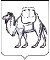 04 марта 2021 года                      № 4/27-5 